様式第１（第４条関係）設楽町道の駅したら地域産業振興施設等利用許可申請書　　年　　月　　日設楽町長　　　　　殿申請者住所(団体名)氏名（代表者）連絡先電話番号メールアドレス道の駅したら地域産業振興施設等を利用したいので、次のとおり申請します。添付書類□食品営業許可証　　□反社会的勢力排除に関する誓約書（別紙）　□身分証明書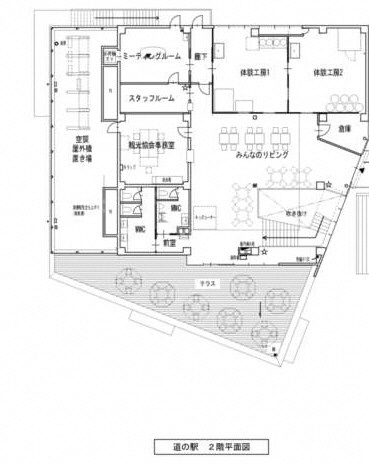 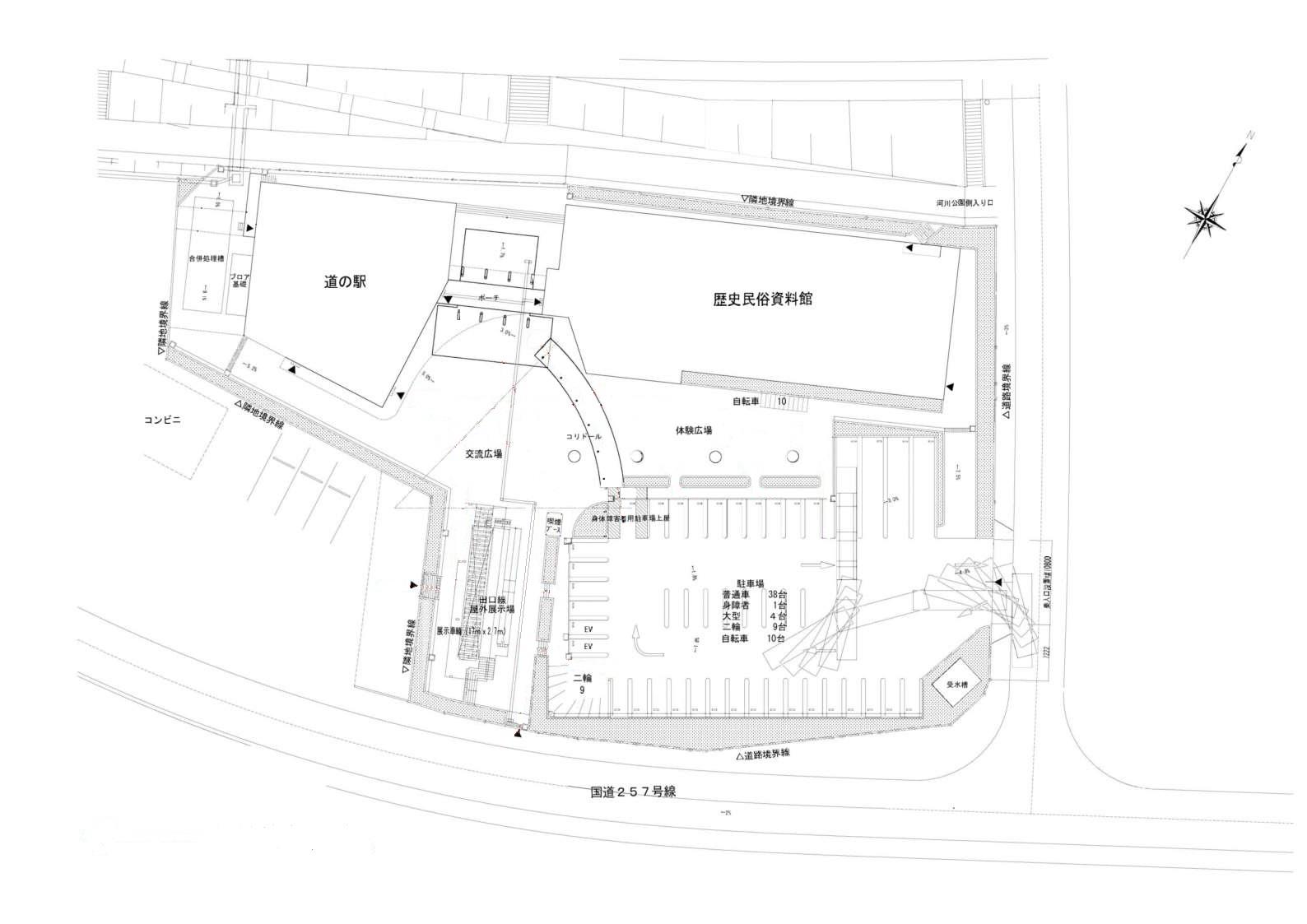 利用希望日　　　年　　　月　　　日　　　　　時　　分　から　　　年　　　月　　　日　　　　　時　　分　まで利用希望日利用日区分□平日　　　□土日祝日　　　□一週間　　　□一年間使用料円利用希望区画□みんなのリビング（以下から選択）□A　□B　□C　□D　□E　□会議等利用（午後５時から午後９時の利用に限る）□２階テラス（以下から選択）　　　□F　□G　□屋外スペース（以下から選択）□H　□I　□J（通年利用可）　　　□K　□L　□M　□N　□O □P　※場所は裏面参照利用責任者名責任者連絡先電話番号責任者メールアドレス利用目的販売品目使用する火器□ガス　□発電機　□炭（火器は屋外スペースのみ利用可）道の駅したらの敷地を利用するにあたって、以下の事項に同意します。□開館時間内（午前９時から午後５時）の営業時間を遵守します。（会議室等利用の場合は、午後５時から午後９時の利用）□利用した区画は、利用を終了したときには直ちに原状に回復します。□利用許可をいただいた区画以外で火器の使用はしません。□利用に際してトラブルが発生した場合には、私がその責任と費用をもって一切解決します。□ゴミは持ち帰ります。□その他、必要事項は町長の指示に従います。道の駅したらの敷地を利用するにあたって、以下の事項に同意します。□開館時間内（午前９時から午後５時）の営業時間を遵守します。（会議室等利用の場合は、午後５時から午後９時の利用）□利用した区画は、利用を終了したときには直ちに原状に回復します。□利用許可をいただいた区画以外で火器の使用はしません。□利用に際してトラブルが発生した場合には、私がその責任と費用をもって一切解決します。□ゴミは持ち帰ります。□その他、必要事項は町長の指示に従います。